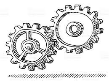 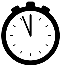 Indicadores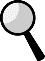 CompetenciasInstrumentosCS.2.1.1. Busca, selecciona y organiza información concreta y relevante, la analiza, obtiene conclusiones, reflexiona acerca del proceso seguido y lo comunica oralmente y/o por escrito, con terminología adecuada, usando las tecnologías de la información y la comunicación. CD, CCL, SIEPOBSERVACIÓN DIRECTA.CUADERNO DEL ALUMNO. CS.2.2.2 Utiliza las tecnologías de la información y la comunicación para elaborar trabajos con la terminología adecuada a los temas tratados y analiza informaciones manejando imágenes, tablas, gráficos, esquemas y resúmenes. CD, CCL, SIEP, CMCTOBSERVACIÓN DIRECTA.CS.2.4.1. Explica y define las características de la litosfera y la hidrosfera, los tipos de rocas y sus usos, las masas de agua continentales y marinas, la formación del relieve y sus principales formas en España y Andalucía. CCLCONTROL DE LA UNIDAD.CUADERNO DEL ALUMNO. CS.2.4.2 Valora el uso que hace el ser humano del medio, el impacto de su actividad su organización y transformación. CAA, CCLCUADERNO DEL ALUMNO.Contenidos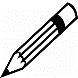 Tipología de actividades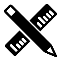 1. Recogida de información utilizando diferentes fuentes.2. Utilización de las Tecnologías de la Información y Comunicación para buscar y seleccionar información y presentar conclusiones.3. Desarrollo de estrategias para organizar, memorizar y recuperar la información obtenida mediante diferentes métodos y fuentes.4. Utilización y lectura de diferentes lenguajes (textos, cuadros, gráficos, esquemas, mapas, etc.).- Lecturas.- Búsqueda de información en Internet.- Comprensión oral y escrita.Tarea/tareas de la UDI (descripción del producto relevante y de proceso)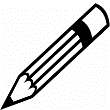 La TAREA FINAL consistirá en la elaboración de un Planetario cuyo proceso será:- Escoger un trozo rectangular de cartón duro y colgar ocho tiras de hilo de pescar, en cuyo extremo se pegarán ocho bolas de corcho blanco de diferentes tamaños.- Con témperas pintar las diferentes bolas de acuerdo a los colores característicos de cada planeta.- Una vez secas las bolas, se colocará cada planetario en el techo de la clase , de manera que los planetas se vean colgando del techo.Difusión del producto obtenido con la tarea.La difusión se hará a través de fotografías tanto en la web del cole como en el periódico escolar.Atención a la diversidad:Recursos materiales: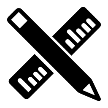 - Libro de texto.- Diccionario.- Enciclopedias.- Cuaderno del alumno.- Cartón duro.- Témperas.Atención a la diversidad:Recursos TIC: 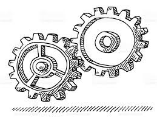 - Pizarra digital.- Videos digitales.- CD audios.